  Филиал Республиканского государственного предприятия на праве хозяйственного ведения «Казгидромет» Министерства экологии и природных ресурсов РК по Актюбинской области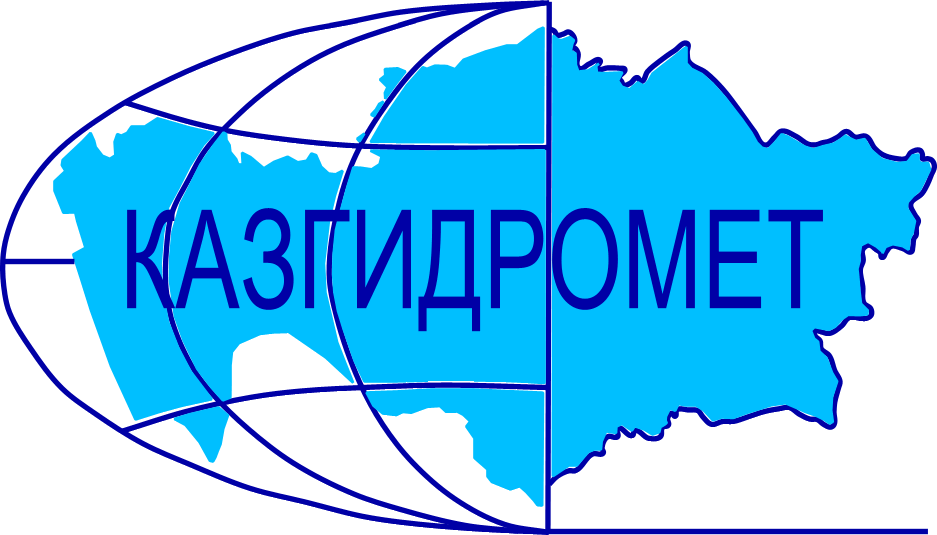 Местоположение:г.Актобе Авиагородок 14в Ежедневный гидрологический бюллетень №14ОЯ: В результате подъёма река вышла из берегов. Гидрологический пост (сваи и репера) полностью в воде, доступа к посту нет!Сведения о состоянии водных объектов Актюбинской области по данным гидрологического мониторинг на государственной сети наблюдений по состоянию на 08:00 час. 14 апреля 2024 года*р.Илек-гп Бестамак расход измеряется в створе поста с моста, приток ниже поста не учитывается.    Сведения об водохранилищах Примечание: данные по водохранилищам на 06:00 часовДиректор филиала             		                                                                            А.А. СаймоваИсп.:Инженер-гидролог Станкевич Г.М.Тел.: 8 (7132)22-85-71Қазақстан Республикасы Экология және табиғи ресурстар министрлігінің «Қазгидромет» шаруашылық жүргізу құқығындағы республикалық кәсіпорнының Актөбе облысы бойынша филиалы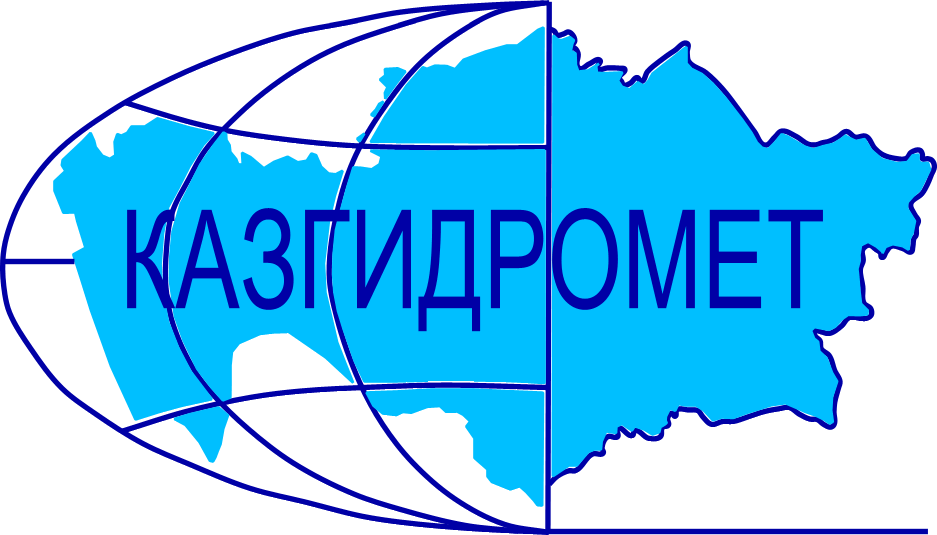 Орналасқан орны: Ақтөбе қ, Авиагородок 14в №14   Күнделікті гидрологиялық бюллетень ҚҚ: Судың көтерілу нәтижесінде өзендер жағалаудан шығып кетті. Гидрологиялық бекеттер (свай және реперлер)толығымен суда, бекеттерге байланыс жок!Мемлекеттік бақылау желісіндегі гидрологиялық мониторинг деректері бойынша Актөбе облысы су нысандарының 2024 жылғы 14 Сәуір   сағат 08-гі  жай-күйі туралы мәліметтер. *Елек ө. Бестамақ гидробекетінде су өтіма бекеттің жармасында көпірден өлшенеді, бекеттің төменгі ағын есепке алынбайдыСу қоймалары бойынша мәліметтер Ескерту: Су қоймалары бойынша 06:00 деректері Филиал директоры                                                                                                  А.А.Саймова	                                                                               Исп.:инженер-гидролог Станкевич Г.М.Тел.: 8 (7132)22-85-71Название гидрологического постаОпасный уровеньводы, смУровень воды, смИзменение уровня воды за сутки, ±смРасход воды, м³/секСостояние водного объектар.Иргиз-с.Карабутак480411                                                                                                                                                                                                                                                                                                                                                                                                                                                                                                                                                                                                                                                                                                                                                                                                                                                                                                                                                                                                                                                                                                                                                                                                                                                                                                                                                                                                                                                                                                                                                                                                                                                                                                                                                                                                                                                                                                                                                                                                                                                                                                                                                                                                                                                                                                                                                                                                                                                                                                                                                                     -11чистор.Иргиз-с.Шенбертал933687-1594.5чистоозеро Шалкар-г.Шалкар10009170чистор.Илек-с.Тамды800195-77.93чистор.Илек-с.Бестамак7003910чистор.Шийли-с.Кумсай600182-11.89чистор.Орь-с.Бугетсай628546-198.8чистор.Тамды-с.Бескоспа600291-25.48Чисто р.Урта-Буртя-с.Дмитриевка700259-38.23Чисто р.Илек-г.Актобе493320+48108чистор.Илек-с.Целинное600Чисто ОЯр.Карагала-с.Каргалинское547282-2859.4чистор.Косестек-с.Косестек530243-89.65чистор.Актасты-с.Белогорский800359-22.81чистор.Большая Кобда-с.Кобда660352-12101чистор.Карахобда-с.Альпайсай760366-624.8чистор.Уил-с.Алтыкарасу650392+4247.3чистор.Кокпекты-с.Тассай500182-121.7чистор.Эмба-с.Жагабулак600365-550.3чистор.Эмба-с.Сага500323-1472.8чистор.Темир-с.Сагашили1017797-24.87чистор.Темир-гп Ленинский623401-243.1чистор.Большая Кобда-с.Когалы700570-19121чистор.Уил-с.Уил995705-1094.5чистоНазваниеНПУНПУФактические данныеФактические данныеФактические данныеФактические данныеНазваниеУровеньводы, м БСОбъем, млн. м3Уровеньводы, м БСОбъем, млн. м3Приток, м3/сСброс,м3/сАктюбинское водохранилище230.00245,0226.63240.4030.030.0Каргалинское водохранилище304.80280,0299.21271.2436,030,0Саздинское водохранилище231.507,5229.907.511Гидрологиялық бекеттердің атауыСудың шектік деңгейі, смСу дең-гейі,смСу деңгейі-нің тәулік ішінде өзгеруі,± смСу шығыны,  м³/секМұз жағдайы және мұздың қалыңдығы, смр.Иргиз-с.Карабутак480411                                                                                                                                                                                                                                                                                                                                                                                                                                                                                                                                                                                                                                                                                                                                                                                                                                                                                                                                                                                                                                                                                                                                                                                                                                                                                                                                                                                                                                                                                                                                                                                                                                                                                                                                                                                                                                                                                                                                                                                                                                                                                                                                                                                                                                                                                                                                                                                                                                                                                                                                                                     -11Мұздан тазардыр.Иргиз-с.Шенбертал933687-1594.5Мұздан тазардыОзеро Шалкар-г.Шалкар10009170Мұздан тазардыр.Илек-с.Тамды800195-77.93Мұздан тазардыр.Илек-Бестамак7003910Мұздан тазардыр.Шийли-с.Кумсай600182-11.89Мұздан тазардыр.Орь-с.Бугетсай628546-198.8Мұздан тазардыр.Тамды-с.Бескоспа600291-25.48Мұздан тазардыр.Урта-Буртя-с.Дмитриевка700259-38.23 Мұздан тазардыр.Илек-г.Актобе493320+48108Мұздан тазардыр.Илек-с.Целинное600КҚ Мұздан тазарды р.Карагала-с.Каргалинское547282-2859.4Мұздан тазардыр.Косестек-с.Косестек530243-89.65Мұздан тазардыр.Актасты-с.Белогорский800359-22.81Мұздан тазардыр.Большая Кобда-с.Кобда660352-12101Мұздан тазардыр.Карахобда-с.Альпайсай760366-624.8Мұздан тазардыр.Уил-с.Алтыкарасу650392+4247.3Мұздан тазардыр.Кокпекты-с.Тассай500182-121.7Мұздан тазардыр.Эмба-с.Жагабулак600365-550.3Мұздан тазардыр.Эмба-с.Сага500323-1472.8Мұздан тазардыр.Темир-с.Сагашили1017797-24.87Мұздан тазардыр.Темир-гп Ленинский623401-243.1Мұздан тазардыр.Большая Кобда-с.Когалы700570-19121Мұздан тазардыр.Уил-с.Уил995705-1094.5Мұздан тазардыАтауы Қалыпты тірек деңгейіҚалыпты тірек деңгейіНақты деректерНақты деректерНақты деректерНақты деректерАтауы Су деңгейі,мБЖКөлем,км3Су деңгейі,мБЖКөлем,км3Төгім,м3/сНақты ағын,м3/с Актюбинское водохранилище230.00245.00226.63240.4030.030.0Каргалинское водохранилище304.80280.00299.21271.2436,030,0Саздинское водохранилище231.507.50229.907.511